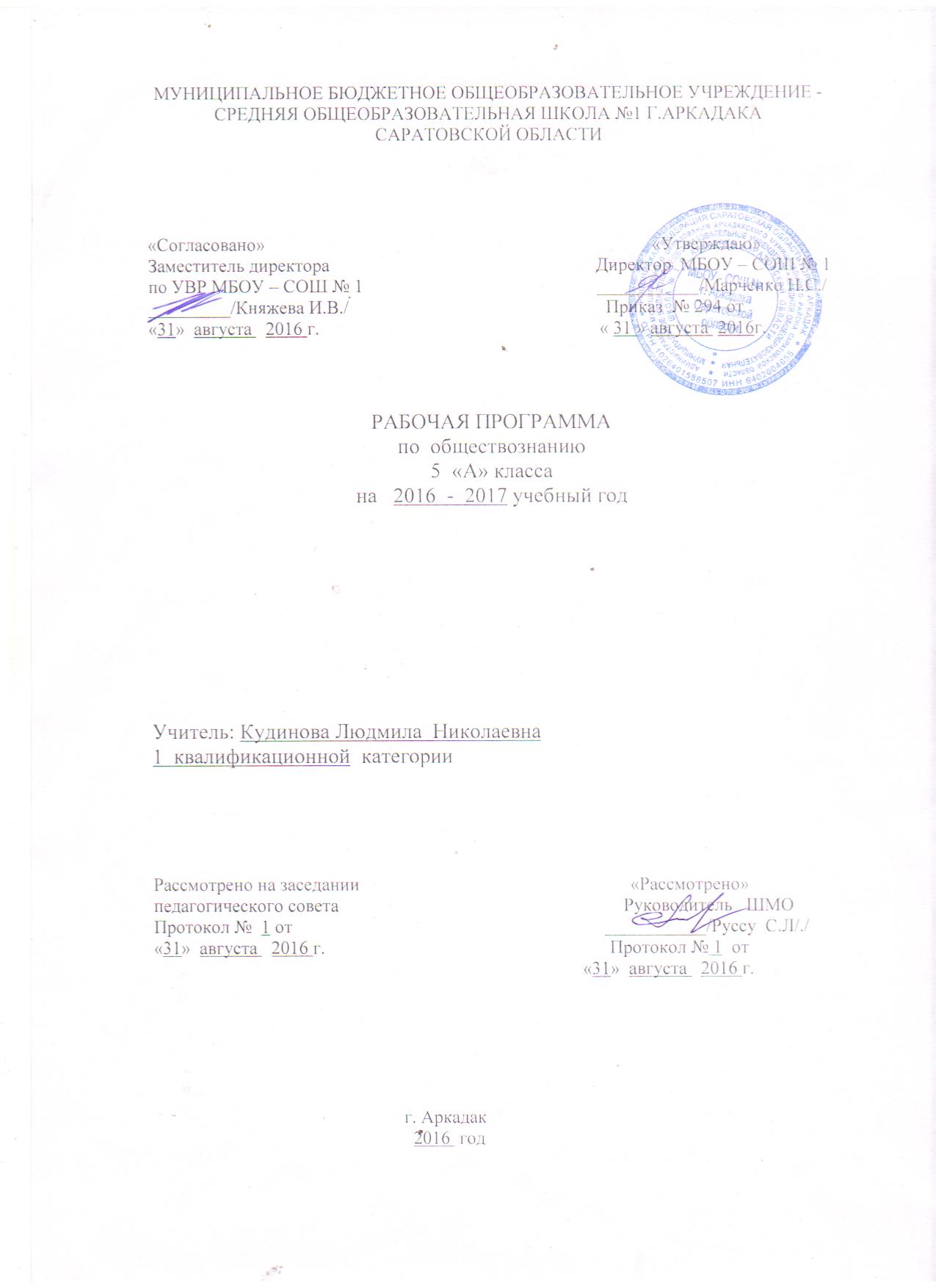 Пояснительная записка	Рабочая   программа  по обществознанию   для   5  «А» общеобразовательного  класса составлена в соответствии с правовыми и нормативными документами:Федеральный Закон «Об образовании в Российской Федерации» (от 29.12. 2012 г. № 273-ФЗ);Федеральный Закон от 01.12.2007 г. № 309 (ред. от 23.07.2013 г.) «О внесении изменений в отдельные законодательные акты Российской Федерации в части изменения и структуры Государственного образовательного стандарта»;Федеральный Государственный образовательный стандарта начального общего образования, основного общего образования, приказ Министерства образования и науки РФ от 31.12.2015г 1576 «О внесении изменений в федеральный государственный образовательный стандарт начального образования», приказом Министерства образования и науки РФ от 31.12.2015г . 1577 «О внесении изменений в федеральный государственный образовательный стандарт основного общего образования». Приказ Минобрнауки России от «Об утверждении федерального перечня учебников, рекомендуемых к использованию при реализации имеющих государственную аккредитацию образовательных программ начального общего, основного общего, среднего общего образования на 2016-2017 учебный год»;Уставом муниципального бюджетного общеобразовательного учреждения средней общеобразовательной школы №1  г. Аркадака;Примерная программа по предмету  обществознание Программа разработана на основе Федерального государственного образовательного стандарта основного общего образования и авторской   программы для  общеобразовательных  учреждений  Л.Н. Боголюбова, Н.И. Городецкой, Л.Ф. Ивановой, А.Ю. Лабезниковой,  А.И. Матвеева 2014,  М.: Просвещение; учебника: «Обществознание»  5  класс  Л.Н. Боголюбов, Н.Ф. Виноградова, Н.И. Городецкая, Л.Ф. Иванова, А.И. Матвеев, Е.Л. Рутковская, под редакцией Л.Н. Боголюбова, Л.Ф. Ивановой, М.: Просвещение  2015УМК:Учебник. Обществознание. 5 класс. Боголюбов Л. Н., Виноградова Н. Ф., Городецкая Н. И. и др. / Под ред. Л. Н. Боголюбова, Л. Ф. Ивановой. М:. Просвещение  2016Электронное приложение к учебнику. Обществознание. 5 класс. (CD)Рабочая тетрадь. Обществознание. 5 класс. Иванова Л. Ф., Хотенкова Я. В. М:. Просвещение  2016Поурочные разработки. Обществознание. 5 класс. Иванова Л. Ф. М:. Просвещение  2016Рабочие программы. Обществознание. Предметная линия учебников под ред. Л. Н. Боголюбова. 5-9 классы. Боголюбов Л. Н., Городецкая Н. И., Иванова Л. Ф. и др. М:. Просвещение  2016    Федеральный  учебный   план отводит  35  часов для образовательного изучения обществознания в   5 «А»  классе из расчёта  1  час в неделю.	В соответствии с этим реализуется общеобразовательная  программа  в объеме   35  часов.2Цели:воспитание общероссийской идентичности, патриотизма, гражданственности, социальной ответственности, правового самосознания, толерантности, приверженности ценностям, закрепленным в Конституции Российской Федерации;развитие личности на исключительно важном этапе ее социализации — в подростковом возрасте, повышению уровня ее духовно-нравственной, политической и правовой культуры,  становлению социального поведения, основанного на уважении закона и правопорядка; углублению интереса к изучению социальных и гуманитарных дисциплин; формированию способности к личному самоопределению, самореализации, самоконтроля; повышению мотивации к высокопроизводительной, наукоемкой трудовой деятельности;формирование у учащихся целостной картины общества, адекватной современному уровню знаний о нем и доступной по содержанию для школьников младшего и среднего подросткового возраста; освоению учащимися тех знаний об основных сферах человеческой деятельности и о социальных институтах, о формах регулирования общественных отношений, которые необходимы для взаимодействия с социальной средой и выполнения типичных социальных ролей человека и гражданина;овладение учащимися умениями получать из разнообразных источников и критически осмысливать социальную информацию, систематизировать, анализировать полученные данные; освоению ими способов познавательной, коммуникативной, практической деятельности, необходимых для участия в жизни гражданского общества и правового государства;формирование у учащихся опыта применения полученных знаний и умений для определения собственной позиции в общественной жизни; для решения типичных задач в области социальных отношений; для осуществления гражданской и общественной деятельности, развития межличностных отношений, включая отношения между людьми различных национальностей и вероисповеданий, а также в семейно-бытовой сфере; для соотнесения собственного поведения и поступков других людей с нравственными ценностями и нормами поведения, установленными законом; для содействия правовыми способами и средствами защите правопорядка в обществе.Задачи: создание условий для социализации личности; воспитание чувства патриотизма, уважения к своей стране, к правам и свободам человека, демократическим принципам общественной жизни; формирование знаний и интеллектуальных умений; воспитания уважения к семье и семейным традициям; формирование основ мировоззренческой, нравственной, социальной, политической, правовой и экономической культуры; воспитание толерантного отношения к людям другой национальности; воспитания уважения к трудовой деятельности.3Содержание учебного предмета   8                                      Тематический план курс5 «А» класс9                      Календарно-тематическое планирование11Лист корректировки  рабочей  программы12Учебно – методическое  обеспечениеМетодические пособия:- Боголюбов Л.Н., Виноградова Н.Ф., Н.И. Городецкая Н.И., Иванова Л.Ф., Матвеев А.И., Рутковская Е.Л., под редакцией  Л.Н. Боголюбова, Л.Ф. Ивановой,  «Обществознание»  5  класс М.: Просвещение 2015- Боголюбов Л.Н., Виноградова Н.Ф., Н.И. Городецкая Н.И., Иванова Л.Ф., Матвеев А.И., Рутковская Е.Л., под редакцией  Л.Н. Боголюбова, Л.Ф. Ивановой, Рабочая  тетрадь по  обществознанию  к  учебнику  «Обществознание»  5 класс,  М.: «Экзамен»,2016 - « История   и  обществознание», М.: Просвещение, 2015- Контрольно – измерительные  материалы   по  обществознанию  5  класс, М.: «Вако»,2015- « Повторение и  контроль  знаний по обществознанию  на  уроках  и  внеклассных мероприятиях», М.:  «Глобус», 2016 Медиа ресурсы:Интернет  ресурсы: http://militera.lib.ruhttp://www.praviteli.org/http://www.hrono.info/biograf/index.phphttp://www.km-school.ru/r1/media/a1.aspwww.history.ruhttp://decemb.hobby.ru/http://lants.tellur.ru/history/http://rus-hist.on.ufanet.ru/http://www.allpravo.ru http://larevolution.ruИнтерактивные  наглядные  пособия  по  обществознанию 5 класс,  М.: «Экзамен»,2016Мультимедийное учебное  пособие по  обществознанию 5 класс,  М.: «Экзамен»,2016Повторение  и  контроль  знаний  по  обществознанию  на  уроках  и  внеклассных  мероприятиях  5  класс  электронное  приложение  «Глобус», М.:  «Глобус», 201613№ п/пНаименование раздела/темыКоли-чество часовСодержаниеФорма занятийПланируемые результаты обучения1ВВЕДЕ-НИЕ1Что нам предстоит узнать. Чему мы должны научиться. Как работать с учебником и рабочей тетрадью в классе и дома. Значение изучения общества для человека. Науки, изучающие развитие общества. Сферы жизни общества.Беседа Личностные:-  воспитание  российской гражданской идентичности: патриотизма, любви и уважения к Отечеству, -  формирование ответственного отношения к учению, готовности и способности обучающихся к саморазвитию и самообразованию - формирование целостного мировоззрения, осознанного,  уважительного и доброжелательного отношения к другому человеку, готовности и способности вести диалог с другими людьми и ПредметныеЗнать значение, использование термина «обществознание».Уметь объяснять, почему нужно изучать обществознание; характеризовать некоторые общественные процессыИметь представление о связи обществознания с другими наукамиВоспитание гражданственности, интереса к предмету «обществознание»Метапредметные:-Регулятивные:- умение самостоятельно определять цели своего обучения, ставить и формулировать для себя новые задачи в учёбе и познавательной деятельности, Познавательные:- умение  определять понятия, создавать обобщения, устанавливать аналогии, классифицировать,   самостоятельно выбирать основания и критерии для классификации, устанавливать причинно-следственные связи, строить  логическое рассуждение, умозаключение Коммуникативные:-  смысловое чтение; -  умение организовывать  учебное сотрудничество и совместную деятельность с учителем и сверстниками;   работать индивидуально и в группе ,формулировать, аргументировать и отстаивать своё мнение; 2ЧЕЛО-ВЕК 5Цели и ценность человеческой жизни. Человек биологическое существо. Отличие человека т животного. Наследственность. Отрочество особая пора жизни. Особенности подросткового возраста. Размышления подростка о будущем. Самостоятельность – показатель взрослости. Почему человеком нельзя стать без общения. Особенности общения подростков со сверстниками, со старшими и с младшими по возрасту партнерами.Индивидуальные, групповые, комбинированные  формы  работы,  практикум, беседаЛичностные -  воспитание  российской гражданской идентичности: патриотизма, любви и уважения к Отечеству, -  формирование ответственного отношения к учению, готовности и способности обучающихся к саморазвитию и самообразованию - формирование целостного мировоззрения, осознанного,  уважительного и доброжелательного отношения к другому человеку, готовности и способности вести диалог с другими людьми и Предметные Объяснять, как происходило развитие первобытного человека в человека разумного современного вида. Характеризовать особенности познания человеком окружающего мира и самого себя. Раскрывать значение труда в развитии человека.Формулировать, что такое способности человекаСравнивать свойства человека и животного.Характеризовать черты подросткового возраста;Уметь давать оценку своим  учебным   достижениям, поведению, качествам своей личности с учётом  мнения других людей,Метапредметные:-Регулятивные:- умение самостоятельно определять цели своего обучения, ставить и формулировать для себя новые задачи в учёбе и познавательной деятельности, - умение самостоятельно планировать пути  достижения целей, выбирать  наиболее эффективные способы решения учебных и познавательных задач;Познавательные:- умение  определять понятия, создавать обобщения, устанавливать аналогии, классифицировать,   самостоятельно выбирать основания и критерии для классификации, устанавливать причинно-следственные связи, строить  логическое рассуждение, умозаключение (-  умение создавать, применять и преобразовывать знаки и символыКоммуникативные:-  смысловое чтение; -  умение организовывать  учебное сотрудничество и совместную деятельность с учителем и сверстниками;   работать индивидуально и в группе ,формулировать, аргументировать и отстаивать своё мнение; - умение осознанно использовать речевые средства в соответствии с задачей коммуникации для выражения своих чувств, мыслей и потребностей, планирования и регуляции своей деятельности;  владение устной и письменной речью, монологической контекстной речью3СЕМЬЯ 5Семья и семейные отношения. Семья под защитой государства. Семейный кодекс. Виды семей. Отношения между поколениями. Семейные ценности и нормы. Семейное хозяйство. Забота и воспитание в семье. Распределение обязанностей. Обязанности подростка. Рациональное ведение хозяйства. Свободное время. Занятия физкультурой и спортом. Телевизор и компьютер. Увлечения человека. Значимость здорового образа жизни.Я и моя семья. Учимся рационально вести домашнее хозяйство. Семейный досуг и здоровый образ жизни.Индивидуальные, групповые, комбинированные  формы  работы,  практикум, беседаЛичностные - формирование целостного мировоззрения, осознанного,  уважительного и доброжелательного отношения к другому человеку, готовности и способности вести диалог с другими людьми и - освоение социальных норм, правил поведения, -  развитие морального сознания и компетентности в решении моральных проблем - осознание значения семьи в жизни человека и обществаПредметные Характеризовать понятие «семья».                Показывать роль и значимость семьи в жизни любого человека, т. е. то, что называют «семейные ценности». Сравнивать особенности семей современных и существовавших в России ранее, городских и деревенских; двух поколенных,  трехпоколенных. Характеризовать причины возникновения семейных конфликтов, предлагать пути их разрешения. Называть основной документ, регулирующий семейные отношения, — Семейный кодекс РФ. Описывать семейные обычаи, традиции.Приводить примеры семейных обычаев и традиций, в том числе в вашей семье.Метапредметные:-Регулятивные:- умение самостоятельно определять цели своего обучения, ставить и формулировать для себя новые задачи в учёбе и познавательной деятельности, - умение самостоятельно планировать пути  достижения целей, выбирать  наиболее эффективные способы решения учебных и познавательных задач;- умение соотносить свои действия с планируемыми результатами, -  владение основами самоконтроля, самооценки, Познавательные:- умение  определять понятия, создавать обобщения, устанавливать аналогии, классифицировать,   самостоятельно выбирать основания и критерии для классификации, устанавливать причинно-следственные связиКоммуникативные:-  смысловое чтение; -  умение организовывать  учебное сотрудничество и совместную деятельность с учителем и сверстниками;   работать индивидуально и в группе ,формулировать, аргументировать и отстаивать своё мнение; - умение осознанно использовать речевые средства в соответствии с задачей коммуникации для выражения своих чувств, мыслей и потребностей, планирования и регуляции своей деятельности;  владение устной и письменной речью, монологической контекстной речью4ШКОЛА 6Роль образования в жизни человека. Значение образования для общества. Ступени школьного образования.Образование и самообразование. Учёба – основной труд школьника. Учение вне стен школы. Умение учиться.Отношения младшего подростка с одноклассниками, сверстниками, друзьями. Дружный класс.Школа в жизни человека и общества. «Век живи – век учись». Учись учиться. Мои одноклассники.Индивидуальные, групповыекомбинированные  формы  работы,  практику, беседаЛичностные -  воспитание  российской гражданской идентичности: патриотизма, любви и уважения к Отечеству, -  формирование ответственного отношения к учению, готовности и способности обучающихся к саморазвитию и самообразованию - формирование целостного мировоззрения, осознанного,  уважительного и доброжелательного отношения к другому человеку, готовности и способности вести диалог с другими людьми и - освоение социальных норм, правил поведенияПредметные Характеризовать задачи школы. Раскрывать роль школы в развитии ребенка. Описывать возможности личного развития, которые предоставляет образованиеОценивать и корректировать собственное отношение к своей учебе, умение учиться, возможности своего развития. Характеризовать учёбу как основной труд школьника.Воспитание ответственности, умение учиться. Повышение мотивации к учебной деятельности. Метапредметные:-Регулятивные:- умение самостоятельно планировать пути  достижения целей, выбирать  наиболее эффективные способы решения учебных и познавательных задач;- умение соотносить свои действия с планируемыми результатами, -  владение основами самоконтроля, самооценкиПознавательные:- умение  определять понятия, создавать обобщения, устанавливать аналогии, классифицировать,   самостоятельно выбирать основания и критерии для классификации, устанавливать причинно-следственные связи, строить  логическое рассуждение, Коммуникативные:-  смысловое чтение; -  умение организовывать  учебное сотрудничество и совместную деятельность с учителем и сверстниками;   работать индивидуально и в группе формулировать, аргументировать и отстаивать своё мнение; 5ТРУД6Труд – основа жизни. Содержание и сложности труда. Результаты труда. Заработная плата. Труд – условие благополучия человека. Благотворительность и меценатство.Труд и творчество. Ремесло. Признаки мастерства. Творческий труд. Творчество в искусстве.Каким бывает труд человека. Труд и его оценка. Труд и творчество.Индивидуальные, групповые комбинированные  формы  работы,  практикум, беседаЛичностные -  воспитание  российской  гражданской идентичности: патриотизма, любви и уважения к Отечеству, -  формирование ответственного отношения к учению, готовности и способности обучающихся к саморазвитию и самообразованию - формирование целостного мировоззрения, осознанного,  уважительного и доброжелательного отношения к другому человеку, готовности и способности вести диалог с другими людьми Предметные Объяснять значение трудовой деятельности для личности и общества.Характеризовать особенности труда как одного из основных видов деятельности человекаПриводить примеры благотворительности и меценатства.Определять собственное отношение к различным средствам достижения успеха в трудеОпределять значение труда в жизни человека.Различать творчество и ремесло.Метапредметные:-Регулятивные:- умение самостоятельно определять цели своего обучения, ставить и формулировать для себя новые задачи в учёбе и познавательной деятельности, - умение самостоятельно планировать пути  достижения целей, выбирать  наиболее эффективные способы решения учебных и познавательных задач;Познавательные:- умение  определять понятия, создавать обобщения, устанавливать аналогии, классифицировать,   самостоятельно выбирать основания и критерии для классификации, устанавливать причинно-следственные связи, строить  логическое рассуждение, умозаключение Коммуникативные:-  смысловое чтение; -  умение организовывать  учебное сотрудничество и совместную деятельность с учителем и сверстниками;   работать индивидуально и в группе ,формулировать, аргументировать и отстаивать своё мнение; 6РОДИ-НА 10Наша Родина – Россия. РФ. Субъекты федерации. Многонациональное государство. Русский язык государственный. Любовь к Родине. Что значит быть патриотом.Государственные символы России. Герб, флаг, гимн, государственные праздники. История государственных символов. Москва – столица России.Гражданин Отечества – достойный сын. Права граждан России. Обязанности граждан. Гражданственность. Юные граждане России: какие права человек получает от рождения.Россия – многонациональное государство. Индивидуальные, групповыекомбинированные  формы  работы,  практикум, беседаЛичностные -  воспитание  российской гражданской идентичности: патриотизма, любви и уважения к Отечеству, -  формирование ответственного отношения к учению, готовности и способности обучающихся к саморазвитию и самообразованию - формирование целостного мировоззрения, осознанного,  уважительного и доброжелательного отношения к другому человеку, готовности и способности вести диалог с другими людьми и Предметные Описывать свою малую родину. Рассказать о своей стране — Родине. Воспитывать любовь к своей малой родине и к своему Отечеству. Определять понятие «федерация», объяснять, что значит быть патриотом.Выражать гражданскую идентичность в форме осознания «Я» как гражданина России, чувства сопричастности и гордости за свою Родину, народ, историю.Объяснять смысл понятия «государственные символыВоспитывать уважение к государственным символам России, патриотизм, чувство гордости за свою Родину.-Регулятивные:- умение самостоятельно определять цели своего обучения, ставить и формулировать для себя новые задачи в учёбе и познавательной деятельности, - умение самостоятельно планировать пути  достижения целей, выбирать  наиболее эффективные способы решения учебных и познавательных задач;Познавательные:- умение  определять понятия, создавать обобщения, устанавливать аналогии, классифицировать,   самостоятельно выбирать основания и критерии для классификации, устанавливать причинно-следственные связи, строить  логическое  рассуждение, умозаключение Коммуникативные:-  смысловое чтение; -  умение организовывать  учебное сотрудничество и совместную деятельность с учителем и сверстниками;   работать индивидуально и в группе ,формулировать, аргументировать и отстаивать своё мнение; 7ПОВТО-РЕНИЕ 2Человек. Школа.Семья.Труд.Родина.Индивидуальные, групповые комбинированные  формы  работы,  практикум, беседа Личностные -  воспитание  российской гражданской идентичности: патриотизма, любви и уважения к Отечеству, -  формирование ответственного отношения к учению, готовности и способности обучающихся к саморазвитию и самообразованию Предметные:Умение понимать связи между людьми в обществе:- добывать и критически оценивать информацию.- Систематизировать обществоведческую информацию и представлять её в виде текста, таблицы, схемы.Умение занимать свою позицию в обществе:- Определять и объяснять другим людям своё  отношение к общественным нормам.Метапредметные:-Регулятивные:- умение самостоятельно определять цели своего обучения, ставить и формулировать для себя новые задачи в учёбе и познавательной деятельности, - умение самостоятельно планировать пути  достижения целей, выбирать  наиболее эффективные способы решения учебных и познавательных задач;Познавательные:- умение  определять понятия, создавать обобщения, устанавливать аналогии, классифицировать,   Коммуникативные:-  умение организовывать  учебное сотрудничество и совместную деятельность с учителем и сверстниками;   работать индивидуально и в группе ,формулировать, аргументировать и отстаивать своё мнение; №Основные разделыКол-во часовКол-воконтрольных/ практических работ1ВВЕДЕНИЕ12ЧЕЛОВЕК 53СЕМЬЯ 54ШКОЛА 65ТРУД 66РОДИНА 107ПОВТОРЕНИЕ 2Итого:Итого:3501 четверть1 четверть92 четверть2 четверть73 четверть3 четверть114 четверть4 четверть8№ п/пТема урокаКоличество часовДата планДата факт1  четвертьВВЕДЕНИЕ11Что  нам  предстоит  узнать. Чему  мы  должны  научится101.09ЧЕЛОВЕК 52Загадка человека.108.093Человек биологическое существо. Отличие человека от животного. Наследственность.115.094Отрочество – особая пора жизни.122.095Размышления подростка о будущем. Самостоятельность – показатель взрослости.129.096Практикум  по  теме «Человек»106.10СЕМЬЯ 57Семья и семейные отношения.113.108Семейное хозяйство.120.109Свободное время.127.102  четверть10Практикум по теме «Семья»110.1111Практикум по теме «Семейный  досуг  и  здоровый  образ  жизни»117.11ШКОЛА612Образование в жизни человека124.1113Значение образования для общества. Ступени школьного образования.101.1214Образование и самообразование.108.1215Учение вне стен школы. Умение учиться.115.1216Одноклассники, сверстники, друзья122.123 четверть17Практикум по теме «Школа»112.01ТРУД 618Труд – основа жизни.119.0119Труд – условие благополучия человека. Благотворительность и меценатство.126.0120Труд и творчество.102.0221Творчество в искусстве.109.0222Практикум  по теме « Труд»116.0223Практикум по теме  «Труд  и  творчество»123.02РОДИНА 1024Наша  Родина –  Россия102.0325Наша  Родина – Россия. Структура  России  как  федерации, права  субъектов  России109.0326Государственные символы России.116.0327История  государственных  символов. 123.034  четверть28Гражданин  России106.0429Права граждан России. Обязанности  гра граждан. Гражданственность.113.0430Мы – многонациональный  народ120.0431Многонациональная культура России. Межнациональные отношения.127.0432Практикум  по  теме   «Родина»104.0533Практикум  по  теме «Быть настоящим  гражданином. Уважать  людей  любой  национальности»111.05ПОВТОРЕНИЕ 234Человек. Семья. Школа.118.0535Труд. Родина 125.05№ п\пТема  урокаСрокиСрокиПричина № п\пТема  урокаПлан Факт 